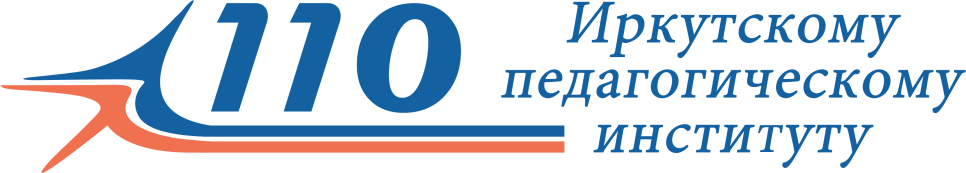 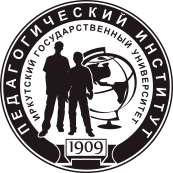 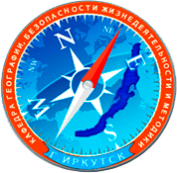 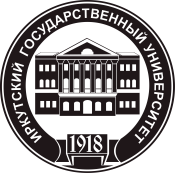 ИРКУТСКИЙ ГОСУДАРСТВЕННЫЙ УНИВЕРСИТЕТ, ПЕДАГОГИЧЕСКИЙ ИНСТИТУТпроводитВсероссийскую научно-практическую конференцию, посвященную 110-летию Педагогического института ИГУ«ГЕОГРАФИЯ И БЕЗОПАСНОСТЬ ЖИЗНЕДЕЯТЕЛЬНОСТИ –
ТРАДИЦИИ И ИННОВАЦИИ В ПЕДАГОГИЧЕСКОМ ОБРАЗОВАНИИ»(8-9 ноября 2019 года)Цель: обобщение многолетнего опыта исследований, методологии формирования географического образования и культуры, просвещения в области безопасности жизнедеятельности для решения современных задач развития общества и личности.Тематика вопросов и обсуждений на секциях:Современные задачи географического образованияПедагогика безопасности. Просвещение в области безопасности жизнедеятельностиИнновации в работе молодых педагоговГеография педагогического образования: современные задачи и перспективы развитияСОСТАВ ОРГКОМИТЕТА:Председатель оргкомитета:Семиров А.В., доктор физико-математических наук, директор ПИ ИГУЗаместитель председателя:Роговская Н.В. заведующая кафедрой географии, безопасности жизнедеятельности и методики ПИ ИГУ, кандидат географических наукСопредседатели: Владимиров И.Н., кандидат географических наук, директор Института географии им. В.Б. Сочавы СО РАН;Корытный Л.М., доктор географических наук, профессор, председатель Иркутского отделения РГО;Нелюбов В.Н., начальник ГУ МЧС по Иркутской области, генерал-майор внутренней службы;Белокуров С.А., начальник ФГКУ «Байкальский поисково-спасательный отряд» Парфенов М.А., заместитель министра образования Иркутской областиЧлены оргкомитета:Сирина А.А., доктор исторических наук, Институт этнологии и антропологии РАН, г. Москва;Соколов С.Н., доктор географических наук, профессор, Нижневартовский государственный университет;Абаскалова Н.П., доктор педагогических наук, профессор, Новосибирский государственный педагогический университет;Айзман Р.И., доктор биологических наук, профессор, заслуженный деятель науки РФ, Новосибирский государственный педагогический университет;Гафнер В.В., кандидат педагогических наук, доцент, Уральский государственный педагогический университет;Рагулина М.В. доктор географических наук, профессор, ПИ ИГУ Рыжов Ю.В. доктор географических наук, профессор, ПИ ИГУ Погодаева М.В., доктор педагогических наук, кандидат биологических наук, профессор, ПИ ИГУ;Ипполитова Н.А., кандидат географических наук, доцент, ПИ ИГУ;Тюменцева Е.М., кандидат географических наук, доцент, ПИ ИГУ.Технические секретари:Хамина Н.В., ст. преподаватель, ПИ ИГУХасьянов В.Б., ст. преподаватель, ПИ ИГУ;Для участия в работе конференции необходимо прислать заполненную регистрационную форму (приложение 1), материалы докладов – до 21 сентября 2019 г. Адрес электронной почты brpigu@yandex.ruВсем участникам предполагается выдача сертификата, подтверждающего работу в рамках Всероссийской научно-практической конференции. Материалы конференции будут размещены в базе РИНЦ. Материалы публикуются только в электронном виде.ТРЕБОВАНИЯ К ОФОРМЛЕНИЮ МАТЕРИАЛОВ1. Материалы присылаются в подготовленном для печати виде. Текст в формате *.doc, *.docx или *.rtf, язык русский.2. Объем до 3 страниц формата А4, включая рисунки и ссылки на литературу. 3. Все поля размером 2 см. Шрифт Times New Roman, размер кегля 12 пт.4. Заголовок доклада (полужирный) по середине заглавными буквами, далее через 1 интервал по правому краю фамилии и инициалы авторов (курсив), на следующей строке название учреждения и город, e-mail первого автора (курсив), далее через 1 интервал текст доклада (интервал 1, абзацный отступ 1,25 см, автоматический перенос; без колонтитулов и постановки границ, выравнивание текста по ширине). 5. Рисунки и таблицы (в графическом формате) не должны превышать размера 15×15 см и должны быть дополнительно присланы отдельным файлом от основной части материалов. 6. Ссылки на литературу в тексте даются в квадратных скобках, с указанием порядкового номера в соответствии со списком литературы в конце статьи.7. Список литературы приводится согласно упоминанию в тексте по фамилиям авторов. Оформление списка литературы осуществляется согласно ГОСТ 7.32.2001 «Система стандартов по информации, библиотечному и издательскому делу. Отчет о научно-исследовательской работе. Структура и правила оформления» и правилами библиографического описания документов ГОСТ 7.1-2003 «Библиографическая запись. Библиографическое описание».8. Отправляемый файл следует именовать по фамилии первого автора (например: Иванов.doc).9. Обязателен английский перевод названия статьи, ФИО авторов (и научного руководителя – при наличии), ключевых слов, краткой аннотации.В случае несоответствия присланных тезисов требованиям, Оргкомитет конференции оставляет за собой право вернуть авторам работы для внесения исправлений.Расходы, связанные с проживанием (если необходимо), питанием, а также оплата проезда к месту проведения конференции осуществляются за счет командирующей стороны. КОНТАКТНАЯ ИНФОРМАЦИЯАдрес: 664011, г. Иркутск, ул. Пролетарская 1 (Учебный корпус № 6 ПИ ИГУ, кафедра географии, безопасности жизнедеятельности и методики)Тел.: 8(3952)24-04-91 – кафедра географии, безопасности жизнедеятельности и методики ПИ ИГУ8(924)828-90-86 – Хамина Наталья Владимировна (технический секретарь);8(964)358-31-85 – Хасьянов Владимир Борисович (технический секретарь).Форма заявкиПример оформления текста:РОЛЬ И ЗНАЧЕНИЕ ФАКУЛЬТАТИВОВ ПРИ ИЗУЧЕНИИ
СОЦИАЛЬНО-ЭКОНОМИЧЕСКОЙ ГЕОГРАФИИ В СТАРШИХ КЛАССАХА.В. Филиппова Педагогический институт, Иркутский государственный университет (г. Иркутск)filippova@example.ruВ статье рассматриваются роль и значение факультативных курсов по географии. Раскрыта актуальность включения в образовательную деятельность данных занятий в старшей школе, в том числе в профильных классах. Ключевые слова: факультативные занятия, внеклассная работа, социально-экономическая география, профильное обучение.THE ROLE AND IMPORTANCE OF ELECTIVES IN THE STUDY
OF SOCIO-ECONOMIC GEOGRAPHY IN HIGH SCHOOLA.V. Filippova Pedagogical Institute, Irkutsk State University (Irkutsk)filippova@example.ruThe article discusses the role and importance of elective courses in geography. Revealed the relevance of the inclusion in educational activities of these classes in high school, including in specialized classes.Key words: elective classes, extracurricular work, socio-economic geography, vocational training.Текст на русском языке…Список литературы1. Примерный учебный план образовательных учреждений города Иркутска, реализующих программы общего образования на 2013/2014 учебный год (утв. Приказом от 10.04.2013г. № 214-08-592/13) [Электронный ресурс] // Центр информационно-методического и психологического обеспечения деятельности муниципальных образовательных учреждений г. Иркутска. – Режим доступа : URL : http://cimpo.irkutsk.ru/data/2297/prikaz_o_formirovanii_up__na_2013_2014_uch.g._izmeneniya_ot_17.05..doc (дата обращения: 20.10.2014).2. СанПиН 2.4.2.2821-10 «Санитарно-эпидемиологические требования к условиям и организации обучения в общеобразовательных учреждениях»  (утв. Постановлением Главного государственного санитарного врача Российской Федерации от 29 декабря 2010 г. № 189) [Электронный ресурс] // Российская газета. – 2011. – № 5430. – Режим доступа : URL : http://www.rg.ru/2011/03/16/sanpin-dok.html (дата обращения: 20.10.2014).3. Федеральный государственный образовательный стандарт основного общего образования (утв. Приказом Минобрнауки России от 17.12.2010 г. № 1897) [Электронный ресурс] // Министерство образования и науки Российской Федерации. – URL : Режим доступа : http://минобрнауки.рф/документы/938/файл/749/10.12.17-Приказ_1897.pdf (дата обращения: 20.10.2014).4. Федеральный государственный образовательный стандарт среднего (полного) общего образования (утв. Приказом Минобрнауки России от 17.05.2012 г. № 413) [Электронный ресурс] // Министерство образования и науки Российской Федерации. – URL : Режим доступа : http://минобрнауки.рф/документы/2365/файл/736/12.05.17-Приказ_413.pdf (дата обращения: 20.10.2014).Фамилия, имя, отчество (полностью)ДолжностьПолное наименование организацииСубъект РФНаселенный пунктПочтовый адрес организацииКонтактный e-mailКонтактный телефон (включая
телефонный код населенного пункта)Название площадки:Название доклада:Дополнительная информация:Дополнительная информация:Формат участия (отметить нужно): с публикацией тезисов и с устным выступлением;  с публикацией тезисов, но без устного выступления; стендовый доклад Формат участия (отметить нужно): с публикацией тезисов и с устным выступлением;  с публикацией тезисов, но без устного выступления; стендовый доклад 